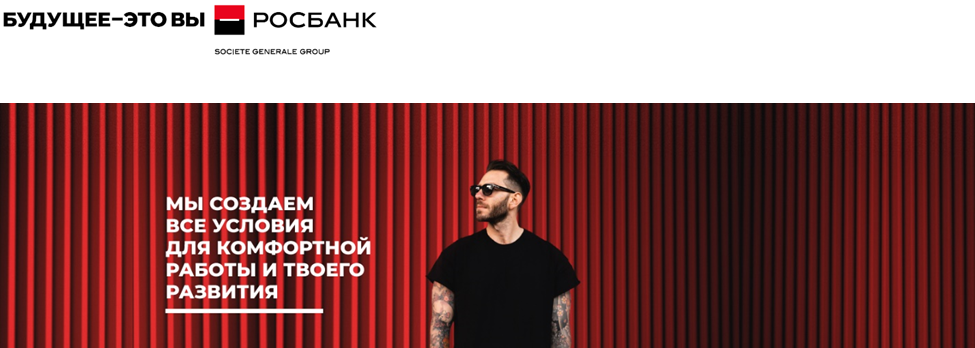 Стажер (Департамент корпоративных продаж инвестиционно-банковских услуг)Обязанность:-  Анализ возможности хеджирования компаний;- Составление клиентских презентаций;- Подготовка отчетов для инвестиционного блока;- Котирование цен на производные финансовые инструменты;- Расчет кредитных рисков по сделкам с производными финансовыми инструментами.Требования:-  Английский -уверенный бизнес-уровень; - Продвинутый пользователь MS Office, умение писать макросы / программировать является сильным плюсом;- Работа с большими массивами данных, умение выделять причинно-следственные связи, ориентация на результат, умение самостоятельно доводить работу до концаУсловия-  Стабильный и прозрачный доход;- График 5/2;- Отсутствие дресс-кода;- Возможность частичной удаленной работы;- Комфортный современный офис: зоны для отдыха и здорового питания, зоны для совместной работы;- Офис - м. Красные ворота / м. Комсомольская (5 минут пешком от метро).Ждем ваши резюме и вопросы по вакансии на e-mail: Alina.Velmoga@rosbank.ru